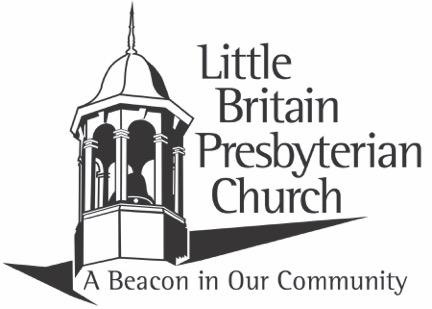 Women’s Thank Offering ServiceSunday, November 19, 2023        10:30 a.m.Organ Prelude     “Bless This House”   arr. Nordman                                     “The Lost Chord”   by Sullivan       Call to Worship                                                        Peggy McCauley   Leader:   This is the day the Lord has madeCongregation:   Let us Rejoice and be glad in it.	Opening Prayer & The Lord’s Prayer               Karen KeeferHymns:            “Rejoice, Ye Pure in Heart”            #562*Welcome and Greeting                                       Peggy McCauley                                                         We are glad you are here worshipping with us today!Please take a moment to stand and wave to those around you.Children’s Message                                                       Crystal AshChoir Anthem:            “Thanksgiving Medley”Focus on Mission                                                  Barbara LongAnnouncements and Opportunities to Service   Peggy Gordon  Sharing of Joys, Concerns & God SightingsPastoral PrayerHymn History                                                                 Lori GillPraise Song              “I Speak Jesus”Prayer for IlluminationScripture Reading:       Romans 8:18-39                  Pat GiffingResponse to the Scripture:	   Leader:  This is the Word of the Lord!	   People:  Thanks be to God!Message           A Walk Thru Romans 8                     Judy Blore         *Closing Hymn:         “Swing Low, Sweet Chariot”*Benediction*Benediction Response:              “Give Thanks”  Give thanks with a grateful heart; Give thanks to the Holy  One; Give thanks because He’s given Jesus Christ, His Son.  and now let the weak say, “I am strong” Let the poor say “I am    rich,” because of what the Lord has done for us.Give Thanks!Organ Postlude        “Marche Heroique”       By Stickles           * Please stand if you are ableWords to all music are printed permission of CCLI# 1963054In His Service Today:Ministers:  The CongregationPastor:  Rev. Thomas P. MilliganAdministrative Assistant:  Peggy McCauleyChoir Director:  Peggy GordonOrganist:  Rick RineerChildren’s Church:  Becky & HannaHelpers:   Manny, Emma & HarryNursery:  Patty BrownGreeter:  Nancy CarlisleContact Information255 Little Britain Church Road, Peach Bottom, PA 17563Telephone:  717-548-2266Email: lbpc1732@gmail.com                        Visit us on the web at: www.littlebritainchurch.Announcements &Opportunities to Serve the LordLet’s join together in prayer:  Two options:  Sunday Mornings from 9:00-9:15 in the conference room or by Zoom on Fridays at 2:00 p.m.Today’s altar flowers are given by the deacons with thanks to God for all things.  The flowers will be distributed to our shut-ins following the worship service.We would like to thank everyone who participated in the Women’s Thank Offering Service today.We are hosting a Community Thanksgiving Service tonight at 7:00 p.m.  Come join in with local congregations in a special service of giving thanks.We will be ordering Poinsettias again this year to decorate our sanctuary.  The poinsettias are either red or white and are $8.00 each.  There are order forms down by the glass doors and narthex.  We need money and order forms no later than Sun., Dec. 3rd.  Please make checks payable to LBPC and give order and payment to Lori Gill or Judy Blore or place it in their church mailboxes.  Thank you!BUDGET 2024 – all committees and Trustees please provide your proposed 2023 budgets to Bob Brown (bobbrown@onemain.com) by Sun., Nov. 26th.Has there been a time when you have run short of funds for paying a bill?  We have a Helping Hands Fund that can help.  Please see Pastor Tom for a form.  All requests will be kept confidential.Christmas is coming!  The Worship Committee needs your help decorating the sanctuary and several other areas of our church for the Christmas season.  This will take place on Sat., Nov. 25th at 9:00 a.m.  Come and stay for as long as you can; we are usually finished by noon.  If you want to help but need a ride, please contact Trish Blough at               717-572-9277.  Hope to see you there!Christmas Caroling/Covered Dish Dinner!  This annual event will be held on Sun., Dec. 10th.  The Christmas Caroling will be from 4:00-6:00 p.m. and we will travel by school bus.  The covered dish dinner will begin at 6:00 p.m. in the social hall.  You may attend one or both events.  If you plan to attend both, bring your covered dish at 4:00 p.m.  There will be some people who will bake/heat your dish and have it ready by 6:00 p.m.  The main dish will be provided as well as place settings.  PLEASE sign the green sheet inside the glass doors to let us know if you are attending, so we can properly prepare.  Any questions, please contact Trish Blough at 717-572-9277.  Thank you!The PW Combined Christmas Party and luncheon will be held on Thurs., Dec. 7th at 12:30 p.m.  We will be ordering sandwiches from the Daily Grind.  We ask that you bring something sandwich related.  There will be a list downstairs to sign-up for the luncheon.  There will also be a small gift exchange.  Any questions, see Lori Gill.  All women are welcome!The choir has begun practicing music for the upcoming Advent/Christmas season.  If anyone would like to lend their singing voice, please join us in the choir loft following the worship service.Bell Choir will meet Wed. evenings at 6:30 p.m.  All are welcome-please join us for a joyful ringing time.  Questions see Karen Keefer.Sharing Table:  Please bring baked goods, crafts, etc.  Take home whatever you want and leave a donation.  The funds are used by the PW to help feed the hungry.The small print Our Daily Bread booklets for September, October and November 2023 and the large print Our Daily Bread booklets for October, November and December 2023 are here.  Take one or more and share with others who might not get this wonderful daily devotionalTithes and OfferingsThere are offering boxes at each exit for you to continue giving to God’s work at Little Britain.  The Solanco Food Bank is asking for Thanksgiving Meals as follows:  Turkey or Giant Gift Card, Stuffing Mix, Fresh White Potatoes, Canned or Fresh Sweet Potatoes, Gravy packets (2) or jar of Turkey Gravy, Box of Cornbread Mix, Cream Corn, Whole Corn, Cranberry Sauce, Yellow Cake Mix, Pumpkin Puree 1-29 oz. can or 2-15 oz. cans and Evaporated milk-12 oz. can.  They are also in need of:  pudding cups, fruit cups, applesauce cups, juice boxes, mayonnaise, canned chili, granola bars and baby wipes.  Thank you!PLEASE NOTE:  The price for Altar Flowers has gone up.  The price for 2 vases starts at $60.00 and go up in $5.00 increments.  Organ arrangements begin at $50.00 each.  They can be ordered by signing the book in the upper narthex and completing the order form and calling Trish Blough (717-572-9277) or emailing (peblough@comcast.net).  You MUST contact her by the Tuesday prior to the Sunday you would like your flowers.  The order form and check payable to LBPC should be placed in her mailbox. Announcements?  Any announcements for the bulletin can be emailed to the church at lbpc1732@gmail.com or can be placed in Peggy’s mailbox.  Thank you!